Michelle Lujan Grisham
                   Governor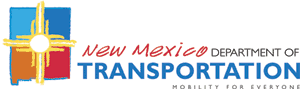 Michael R. Sandoval 		Cabinet SecretaryPARA LANZAMIENTO IMEDIATOContactar: Marisa MaezDirectora de Comunicaciones, Departamento De TransporteMarisa.maez@state.nm.us(505)469-8243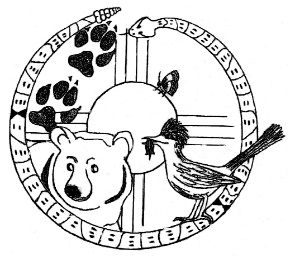 March 27, 2020El Departamento de Transporte de Nuevo Mexico desvela la primera placa de matriculación para la protección contra polinizadores.SANTA FE- La primera placa de matriculación para la protección contra polinizadores, con arte hecho por estudiantes, está disponible para comprar. Las ventas hechas financiarán proyectos para las calles de Nuevo Mexico que serán polinizador amigable. El Departamento de Transporte de Nuevo Mexico tiene un departamento robusto ambiental. Este proyecto polinizador incrementara hábitat sembrando en los bordes de camino con plantas nativas para crear jardines educativos de igual forma, reducir hacer la siega y pulverizar herbicidas. “Cuando construimos carreteras, molestamos nuestro ambiente natural, por eso es esencial que el Departamento de Transportación invierta en conservar y nutrir la planta, necesitamos agua y hábitat de animales alrededor de nuestra infraestructura. Este proyecto polinizador permite que el público muestre que a ellos les importa tanto como a nosotros,” dijo el Secretario de Gabinete del Departamento de Transporte de Nuevo Mexico Mike Sandoval. La placa de matriculación muestra características de arte por Jazlyn Smith, una estudiante de sexto grado de la academia de lengua de signos de Albuquerque. Jazlyn, que ha sido una artista, ilustro una flor de manta y la abeja llamada “Agapostemon”, para describir la relación entre flores nativas y polinizadores. “Yo pienso que la placa de matriculación ayudara a que la gente entienda que es importante proteger nuestras plantas y polinizadores en cualquier forma que podamos,” dijo Jazlyn Smith.El arte de Jazlyn fue elegido por un grupo apreciado de jueces, incluyendo un juez científico y botánico de abejas. Las entradas enviadas fueron presentadas por estudiantes de “Wild Friends” Amigos Salvajes de Nuevo Mexico. Amigos Salvajes es un programa de ciencia del derecho cívico de los grados 4-12, basada en la escuela de ley de la Universidad De Nuevo Mexico . Los estudiantes estudian polinizadores y el papel crítico de sostener los dos sistemas de comida y ecosistema natural. Ellos ayudaron pasar el bil para crear la placa de matriculación en la legislatura del 2019.La placa de matriculación cuesta $25.00 por pago principal y $15.00 por renovación anual. Las placas pueden ser compradas en línea www.mvd.newmexico.gov .“Estamos muy emocionados con esta hermosa placa de matriculación creada por estos estudiantes trabajadores que quieren proteger polinizadores. Estamos agradecidos con el departamento de Vehículos Motorizados “MVD” y el departamento de Transporte de Nuevo Mexico que le dio vida a este proyecto,” dijo Sue George, Directora de Amigos Salvajes.Para más información en Amigos Salvajes “Wild Friends” visita la página http://wildfriemds.unm.edu o visita la página de Twitter @WildFriendsNM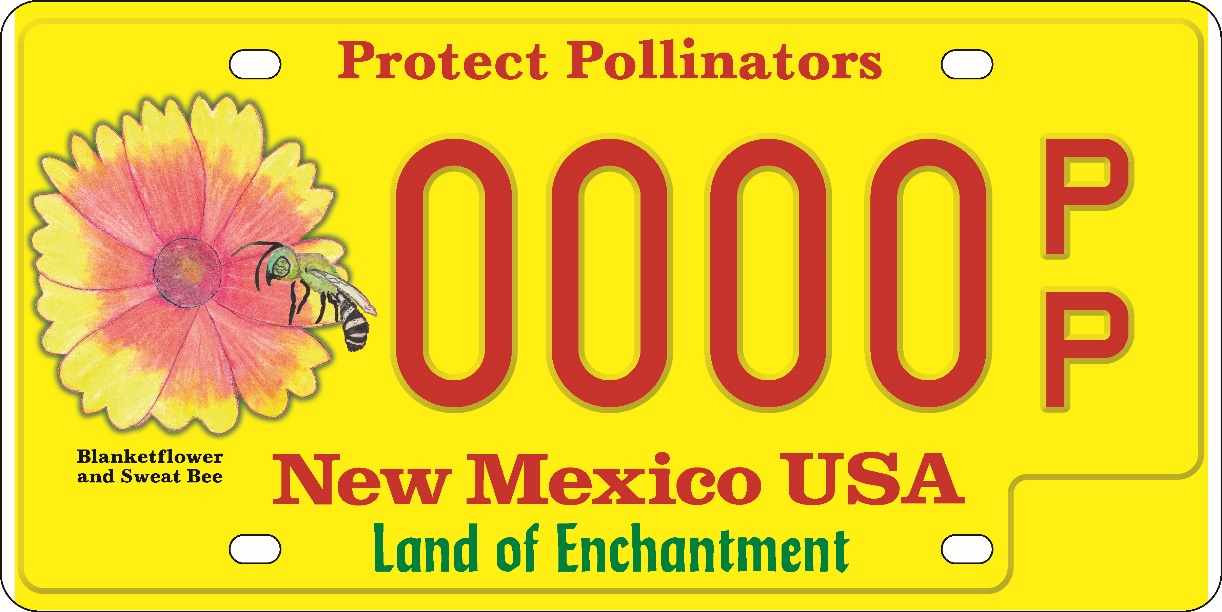 